Областное государственное автономное  профессиональное образовательное учреждение «Шебекинский техникум промышленности и транспорта»ПРИКАЗот    15.09.2023 г. 			Шебекино				№ 334/05-02/СО зачислении в ОГАПОУ «ШТПТ»На основании протокола заседания приёмной комиссии от 15.09.2023 года №8ПРИКАЗЫВАЮ:Зачислить с 15.09.2023 года в число студентов очной формы обучения ОГАПОУ «Шебекинский техникум промышленности и транспорта» за счет средств бюджета Белгородской области следующих абитуриентов:специальности 15.02.16 Технология машиностроенияспециальности 22.02.06 Сварочное производствоИ.о. директора техникума:	    			Н.А.Якимова                       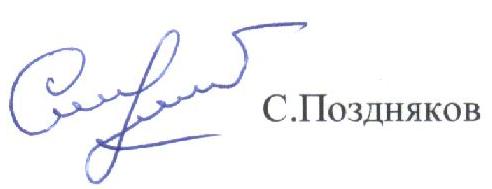 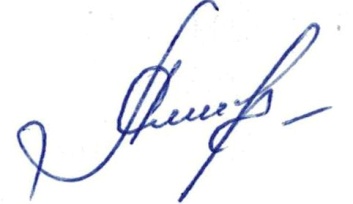 Исп. Шевлякова Л.А.1Деревянкина Ивана Сергеевича1Дубского Ярослава Романовича